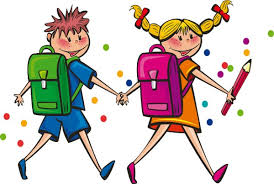 REKRUTACJA UZUPEŁNIAJĄCA DO  KLASY  INA ROK  SZKOLNY 2019/2020Szkoła Podstawowa nr 6 w Żorach im. Tadeusza Kościuszki ogłasza rekrutację  uzupełniającą na 4 wolne miejsca do klasy I na rok szkolny 2019/2020 dla dzieci spoza obwodu szkoły w dniach od 29 maja 2019 roku do 07 czerwca 2019 roku. 
Wymagane dokumenty do pobrania w  sekretariacie szkoły w godz. 6.00 - 15.30.
Zachęcamy do zapoznania się z ofertą naszej placówki oraz odwiedzenia nas podczas Festynu rodzinnego w dniu 1 czerwca od godziny 11.00. Natomiast 
o godzinie 12.00 będzie możliwość zwiedzenia klasopracowni, zaplecza szkoły oraz porozmawiania z pracownikami.O życiu i działalności szkoły można dowiedzieć się więcej odwiedzając stronę internetową: www.zsp6.zory.pl, do czego bardzo serdecznie zapraszamy.